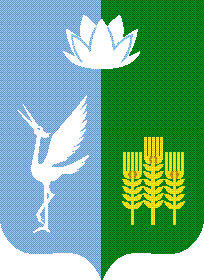 ИЗБИРАТЕЛЬНАЯ КОМИССИЯЧКАЛОВСКОГО СЕЛЬСКОГО ПОСЕЛЕНИЯ
СПАССКОГО МУНИЦИПАЛЬНОГО РАЙОНАРЕШЕНИЕс. Чкаловское
В соответствии со статьей 63 Федерального закона «Об основных гарантиях избирательных прав и права на участие в референдуме граждан Российской Федерации», статьей 74 Избирательного кодекса Приморского края,  избирательная комиссия Чкаловского сельского поселения,      РЕШИЛА:Назначить ответственными за осуществлением контроля за изготовлением и доставкой бюллетеней для голосования на выборах главы Чкаловского сельского поселения, депутатов муниципального комитета Чкаловского сельского поселения Спасского муниципального района следующих членов избирательной комиссии с правом решающего голоса :_______________________________________ - члена избирательной комиссии Чкаловского сельского поселения с правом решающего голоса;_______________________________________ - члена избирательной комиссии Чкаловского сельского поселения с правом решающего голоса;_______________________________________ - члена избирательной комиссии Чкаловского сельского поселения с правом решающего голоса;Разместить настоящее решение  на официальном сайте администрации Чкаловского сельского поселения Спасского муниципального района в информационно-телекоммуникационной сети Интернет в разделе «Муниципальная избирательная комиссия». Контроль исполнения настоящего решения возложить на председателя комиссии М.А. Макаренко.Председатель комиссии 						М.А. МакаренкоСекретарь комиссии							О.В. Нефедьева01.09.2020___час.___мин.№ 17/64О назначении ответственных лиц для контроля за изготовлением и доставкой бюллетеней для голосования на выборах главы Чкаловского сельского поселения, депутатов муниципального комитета Чкаловского сельского поселения Спасского муниципального района, назначенных на 13 сентября 2020 годаО назначении ответственных лиц для контроля за изготовлением и доставкой бюллетеней для голосования на выборах главы Чкаловского сельского поселения, депутатов муниципального комитета Чкаловского сельского поселения Спасского муниципального района, назначенных на 13 сентября 2020 года